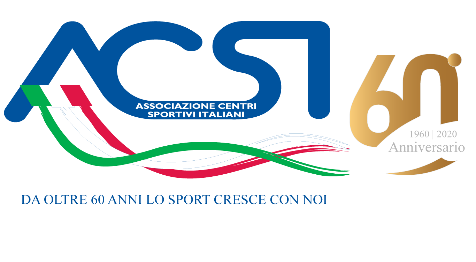 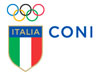 2° Trofeo Interregionale ACSI “Città di Aquileia 2024”11 - 12 Maggio 2024   Categorie Promozionali ACSI:  Pulcini A - Pulcini B - Principianti A Principianti B - RagazziGruppo CLASSIC / EXCELLENT / MASTER / COMPETITIVE / PROFESSIONALSi prega fare l'iscrizione esclusivamente per ordine di CategoriaDichiaro che i sopra citati Atleti sono in regola con la Certificazione Medica prevista dalle norme di Legge e che la stessa è giacente presso la Sede della Società.Data_____________________	 IL DIRIGENTE RESPONSABILE					……………………………………………2° Trofeo Interregionale ACSI “Città di Aquileia 2024”11 - 12 Maggio 2024   Categorie Livelli di Difficoltà: Primavera ACSI - Fantastic - Juniores ACSI -  Azzurrini - ACSI Giovani - Special - TalentSi prega fare l'iscrizione esclusivamente per ordine di CategoriaDichiaro che i sopra citati Atleti sono in regola con la Certificazione Medica prevista dalle norme di Legge e che la stessa è giacente presso la Sede della Società.Data_____________________	 IL DIRIGENTE RESPONSABILE					……………………………………………Cod. Società A.C.S.I.Cod. Società A.C.S.I.SOCIETA’                                                    Prov. (    )                                                   Prov. (    )                                                   Prov. (    )                                                   Prov. (    )                                                   Prov. (    )                                                   Prov. (    )                                                   Prov. (    )                                                   Prov. (    )                                                   Prov. (    )Dir. Resp.Cognome: Cognome: Cognome: Cognome: Cognome: Cognome: Cognome: Cognome: Nome:MailCell.TecnicoCognome:Cognome:Cognome:Cognome:Cognome:Cognome:Cognome:Cognome:Nome:MailCell.Iscrizione  DEFINITIVE Entro 01 Maggio 2024 DEFINITIVE Entro 01 Maggio 2024 DEFINITIVE Entro 01 Maggio 2024 DEFINITIVE Entro 01 Maggio 2024 DEFINITIVE Entro 01 Maggio 2024 DEFINITIVE Entro 01 Maggio 2024 DEFINITIVE Entro 01 Maggio 2024 DEFINITIVE Entro 01 Maggio 2024    Cancellazioni 05 Maggio 2024N°CATEGORIACOGNOMENOMEMFANNOTESS.123456789101112131415161718192021222324252627282930Cod. Società A.C.S.I.Cod. Società A.C.S.I.SOCIETA’                                                    Prov. (    )                                                   Prov. (    )                                                   Prov. (    )                                                   Prov. (    )                                                   Prov. (    )                                                   Prov. (    )                                                   Prov. (    )                                                   Prov. (    )                                                   Prov. (    )Dir. Resp.Cognome: Cognome: Cognome: Cognome: Cognome: Cognome: Cognome: Cognome: Nome:MailCell.TecnicoCognome:Cognome:Cognome:Cognome:Cognome:Cognome:Cognome:Cognome:Nome:MailCell.Iscrizione  DEFINITIVE Entro 01 Maggio 2024   DEFINITIVE Entro 01 Maggio 2024   DEFINITIVE Entro 01 Maggio 2024   DEFINITIVE Entro 01 Maggio 2024   DEFINITIVE Entro 01 Maggio 2024   DEFINITIVE Entro 01 Maggio 2024   DEFINITIVE Entro 01 Maggio 2024   DEFINITIVE Entro 01 Maggio 2024       Cancellazioni 05 Maggio 2024N°CATEGORIACOGNOMENOMEMFANNOTESS.123456789101112131415161718192021222324252627282930